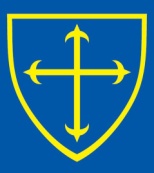 Shaftesbury Abbey CE VA Primary School “Being the best we can be – Living and learning in tune with God”Accessibility Plan2022 to 2025IntroductionAll schools must have an Accessibility Plan. This is required by law (the Equality Act 2010).Accessibility Plans set out how, over time, a school will:increase access to the curriculum for disabled pupils improve the physical environment of the school to increase access for disabled pupils make written information more accessible to disabled pupils by providing information in a range of different ways A person has a disability if they have a physical or mental impairment that has a substantial and long-term adverse effect on their ability to carry out normal day-to-day activities. This is the Accessibility Plan for Shaftesbury Abbey CE VA Primary School.Other policiesOur Accessibility Plan complements and supports our:Special educational needs and disability policy and related SEN information reportpolicy for Supporting pupils at school with medical conditionsEquality Information and Equality Objectives. 
It should also be read alongside the following school policies, strategies and documents:Curriculum PolicyStaff Development PolicyHealth & Safety Policy (including off-site safety)Behaviour Policy School Development PlanOur vision and aimsShaftesbury Abbey Primary School wants everyone within our school to feel welcome, valued and included in the school community. We are committed to providing a fully accessible environment to enable this to happen.Our pupils are provided with high quality learning opportunities so that each child achieves all that they are capable of. We want all our pupils to feel confident and have a positive view of themselves.  We want our pupils with a disability to access all elements of school life, including school clubs, activities and trips. We recognise that we may have to do things a little differently to make this happen. We are committed to taking positive action in the spirit of the Equality Act 2010, by removing disadvantage faced by pupils with a disability and eliminating discrimination. We will ensure that through whole school training, all staff and governors are aware of our duties to support children with disabilities, in line with the Equality Act 2010.In implementing our Accessibility Plan, we will take into account the views, wishes and feelings of our pupils and their families.Current good practice IdentificationShaftesbury Abbey Primary School asks for information on any disabilities or health conditions in early communications with new parents and carers. We also carefully observe our pupils’ progress and behaviour and will discuss any concerns with parents and carers, as necessary. We are committed to providing an environment that enables full curriculum access; valuing and including all pupils, staff, parents and visitors regardless of their education, physical, sensory, social, spiritual, emotional and cultural needs.  We are committed to taking positive action in the spirit of the Equality Act 2010 and with due regard to disability and to developing a culture of inclusion, support and awareness within the schoolCurriculum Shaftesbury Abbey Primary School has improved access to the curriculum for disabled pupils through the following means:using multimedia activities and interactive ICT equipment (Interactive Whiteboards and iPads) to support specific curriculum areas, e.g. numeracy and literacy; providing a differentiated curriculum, designed according to need and where necessary with specialist input, for those pupils that require this; offering a Continued Professional Development (CPD) programme to ensure that all staff are knowledgeable of the impact of hearing impairment, ASD, dyslexia, diabetes and epilepsy on learning; organising classrooms so that they promote the participation and independence of all pupils;staff INSET training regarding sensory impairments and the school environment;modifying worksheets and curriculum content into large font for pupils with a visual impairment (VI).use of technological aids and appropriate acoustic environment to support hearing impaired children to promote participation and independence of pupils affected by hearing impairments.Physical Environment Shaftesbury Abbey Primary School has already improved the physical environment of the school to increase access for disabled pupils by:providing flat or ramped access to school entrances;dedicating 2 parking bays outside the main school entrance for pupils and families, and visitors, with a disability;providing an accessible toilet with shower and changing facilities;adding yellow paint to the edges of pathways and steps for pupils with reduced vision;ensuring that there is good lighting throughout school, making use of natural light where possible and reducing glare through the use of roller blinds in the hallway and classrooms;removing and fixing potential trip hazards and keeping all floor spaces uncluttered;applying acoustic panels to walls and ceilings to improve sound quality for pupils with a hearing impairment;providing fabric blinds, curtains, carpets and rubber seals to doors to improve sound quality;ensuring data projectors, plumbing and heating are regularly serviced and not too noisy wherever possible.Information Shaftesbury Abbey Primary School already makes written information more accessible to disabled pupils, parents and governors through:modifying written information so that this is available in large print for pupils with a visual impairment;adhering to guidelines from specialists (such as the Hearing and Vision Support Services) regarding the presentation of all written information, paying attention to layout and colour;ensuring that all school policies available on our website have a ‘listen’ option;providing ‘easy read’ versions of our school policies;using social stories and picture symbols to explain school rules for pupils who benefit from this.Implementation Our Accessibility Plan shows how access to Shaftesbury Abbey Primary School will be improved for disabled pupils (and for staff and visitors to the school) and anticipates how we will make reasonable adjustments to support them whenever possible.  We will ensure that we do so within a reasonable time frame.Reasonable adjustments are positive actions that help pupils with a disability to participate fully in school life. In doing this, we have thought about:how to ensure disabled pupils are as prepared for life as their non-disabled peers; how we can encourage pupils with a disability to take part in after school clubs, leisure and cultural activities and school visits; how we might provide auxiliary aids and services (something or someone that provides help or support) to pupils with a disability to support their access to the curriculum;adding specialist facilities to our school as necessary and improving the physical environment;how we can improve the delivery of written information, including making this available in various preferred formats and within a reasonable timeframe.Our Accessibility Plan has been written based upon information from the Local Authority (or site surveyor) and in liaison with pupils, parents, staff and governors of the school and the Diocese. It will advise other school planning documents. Shaftesbury Abbey Primary School will work in partnership with the Local Authority and Diocesan Board in developing and implementing this Accessibility Plan and will adopt in principle the Local Authority Strategy for Accessibility.Environmental or physical works undertaken in the school to improve access will follow and be guided by the relevant building regulations as advised by the Site Surveyor and the Local Authority Strategy for Accessibility.We will consult with experts when new situations regarding pupils with disabilities are experienced. Shaftesbury Abbey Primary School’s Accessibility Plan will be implemented by Mr Michael Salisbury Headteacher.Sufficient resources will be allocated by Shaftesbury Abbey Primary School to implement this Accessibility Plan.MonitoringShaftesbury Abbey Primary School’s Accessibility Plan covers a three year period but will be reviewed regularly and updated if needed. It will be monitored by the Governing board.The governing body will monitor Shaftesbury Abbey Primary School’s activity under the Equality Act 2010 (and in particular Schedule 10 regarding Accessibility and Schedule 13 regarding Reasonable Adjustments) and will advise upon the compliance with that duty.Shaftesbury Abbey Primary School’s Accessibility Plan may be monitored by Ofsted during Inspection processes in relation to Schedules 10 and 13 of the Equality Act 2010. Shaftesbury Abbey Primary School’s Complaints Procedure covers the Accessibility Plan.  Approved	____________________________DATE	____________________________Review date 	____________________________Shaftesbury Abbey Primary School  ACCESSIBILITY  PLAN   -   2022  to  2025 : Improving access to the curriculum Shaftesbury Abbey Primary School  ACCESSIBILITY  PLAN   -   2022  to  2025: Improving the physical environmentThis plan is structured in conjunction with the school’s Asset Management Plan, the school Safeguarding File and Health & Safety Audits. The plan considers the essential work necessary to ensure reasonable adjustments have been made to the fabric of the main buildings to accommodate accessibility issues. Shaftesbury Abbey Primary School  ACCESSIBILITY  PLAN   -   2022  to  2025: Making written information more accessibleWhat needs to be done?How will this be achieved?Who is responsible?When will this be done?How can we tell if this is successful?A CPD programme needs to be maintained to ensure that all staff have an awareness of anaphylaxis, asthma and epilepsy (and other conditions dictated by the needs of children currently on role); the impact of these conditions on health, learning and emotional well-being and the strategies that can be used to support such pupils. Staff training requirements identified from data collection of medical conditionsTraining from the health service – school nurse, diabetes teamHead teacher, link Governor and SENCOAnnual training for anaphylaxis – other training as required for specific casesAll teachers meet the requirements of disabled children’s needs as far as possible with regards to accessing the curriculumAccess on a par with their peers to an appropriate curriculum for all pupilsAll out of school activities need to be planned in advance to ensure that all pupils with a disability or medical condition are able to take part. Ensure all school staff are aware of the duties on schools set out within the Equality Act 2010 and the need to provide reasonable adjustments through INSET trainingReview all upcoming out of school activities ensuring that sites are suitable for all children with a disability, whether this be for physical access, to ensure sensory needs can be catered for etc. Consider any reasonable adjustments required to enable pupils with a disability to take part in the out of school activities, including travel requirements.Head teacher and responsible governorSenior Leadership TeamIndividual class teachers and SENCOReview on an activity by activity basis with regard to the range of abilities presentedNo out of school activities are planned without consideration of how pupils with a disability or medical condition will be included;All out of school activities will be conducted in an inclusive environment with providers that comply with all current and future legislative requirements;Pupils and their families feel included in school and out of school activities. To deploy Teaching Assistance effectively to support pupils participating and reaching full potentialReview needs of pupils within each class and deploy staff accordingly.Ensure staff skills are matched to pupils needsSENCO and all staffReviewed annually or more frequently if requiredPupils’ needs are appropriately met through effective deployment of skilled support staffAll pupils are supported to achieve their full potentialUse suitable technological aids/ adjustments to the environment to support hearing and visually impaired childrenFit additional hand rails and other modifications where need is identified to ensure the whole school is adapted environmentally to support visually impaired children.Training for staff in Year 5-6 as child with visual impairment moves up through the school.HeadteacherSENCoBy Sept 2022CPD 2022/2023Whole school community aware of hearing and visual impaired needs and supportAny new 1:1 TAs are trained and confident in their role.Hearing and visual impaired children are making good progressImprove IT infrastructure to support areas of the CurriculumUpdating software/hardware in classrooms (Laptops/ Whiteboards)HeadteacherBy Sept 2023All teaching staff able to access laptops in classroomsChildren able to make good use of ICT equipment such as laptops or ipads in classrooms as well as in computing roomImprove access to quiet learning spaces for children with hearing or visual impairment, and CCNLook at how space is used in school to see if there are areas that can be re designated for quiet learning.Timetable space effectively to ensure maximum benefit to learners.Headteacher/ SENCoBy September 2023Children with additional needs are able to access quiet learning spacesThere is a timetable for spaces to ensure they are used to maximum benefitWhat needs to be done?How will this be achieved?Who is responsible?When will this be done?Cost (est.)£How can we tell if this is successful?Improvement of access around school and corridors specifically:Removal of trip hazardsObserve fire exit routesIncrease signage and aids for visual and hearing impairedIdentify appropriate storage for specialist equipmentRemove obstacles around signed emergency routesIdentify and place appropriate signageSENCO and all staffAll ongoingStorage facilities used and corridors kept clearAll signage clearly visibleImprovement of physical access to the main schoolReview disabled access to the school. Create plans that would enable disabled access through the main entranceHeadteacherBy summer 2023A bid for SCA funding to re-design the front entrance has been made.All areas specifically to improve classroom furniture layouts to make classrooms more accessible.Staff to be aware of VI, mobility and Health & Safety issuesAll staffTraining by Summer 2023SAll Classroom layouts are easily accessible and staff are aware of all VI, mobility and health and safety issuesImprove the safety of our steps, internally and externallyIdentify where there are gaps in handrail provision and fill the gaps.Re-paint all exterior step edges with bright yellow strip.Keep all steps clear of foliage and loose material.HeadteacherBy Spring 2023All children will have safer access to all areas of schoolReception building improvements to be made, specifically:WCReview outside WCs and access (doors) as the doors are too heavy for the younger children to open unaided.HeadteacherBy September 2023All children are able to access the outside WC during playtimeImprovements to the all-weather path ensuring wheelchair accessible playAll-weather path is re-surfaced to ensure safe access for all. The first phase of this could be to do the section up to the outdoor classroom to allow access to all.HeadteacherBy September 2023All children, regardless of need, are able to access a range of recreation opportunities throughout the year.What needs to be done?How will this be achieved?Who is responsible?When will this be done?How can we tell if this is successful?Review the availability of written information in accessible formats, taking account of current needs of school stakeholdersThe school will keep up with services available through local charities, providers and the LA, including hearing and vision support services, for converting written information into alternative formats (e.g. the use of symbols, large font, listening aids etc.) and will research good practice in other schools.Senior Leadership TeamOngoingAll future written information is designed with the specific needs of disabled stakeholders in mind;The awareness of adults working at and for the school is raised, regarding the importance of using a range of communication systems according to individual needWhole school awareness training regarding methods of communication to aid learning/understanding for pupils with different needs;Specific training for those developing written information for the school and class teachers supporting pupils with specific needs.HeadteacherAll as requiredStaff are aware of the different ways in which pupils take on and learn new information;Thought is given to all future communication with disabled pupils in mind;The school is more effective in meeting the needs of pupils with a disability;Pupils with a disability and their parents feel welcome and confident that their needs are being met.School brochures, school newsletters and other information for parents should be made available in alternative formats depending on identified needs.Review all current school publications and promote the availability in different formats for those that require it.  All staffOngoingAll school information available for all through hard copy and website, as well as alternative formats to go in prospectus.Delivery of school information to parents and the local community reviewed, taking account of current needsReview documentation with a view of ensuring accessibility for pupils with visual impairmentSeek advice on alternative formats and use of IT software to produce customised materials.SENCoAs requiredAll school information available for allDelivery of school information to pupils and parents with visual difficulties improved.